Supporting informationFigure.S1 SERS spectra of p-aminothiophenol (PATP) with a concentration of 10-5 M on 5 kinds of candidate fabrics substrates.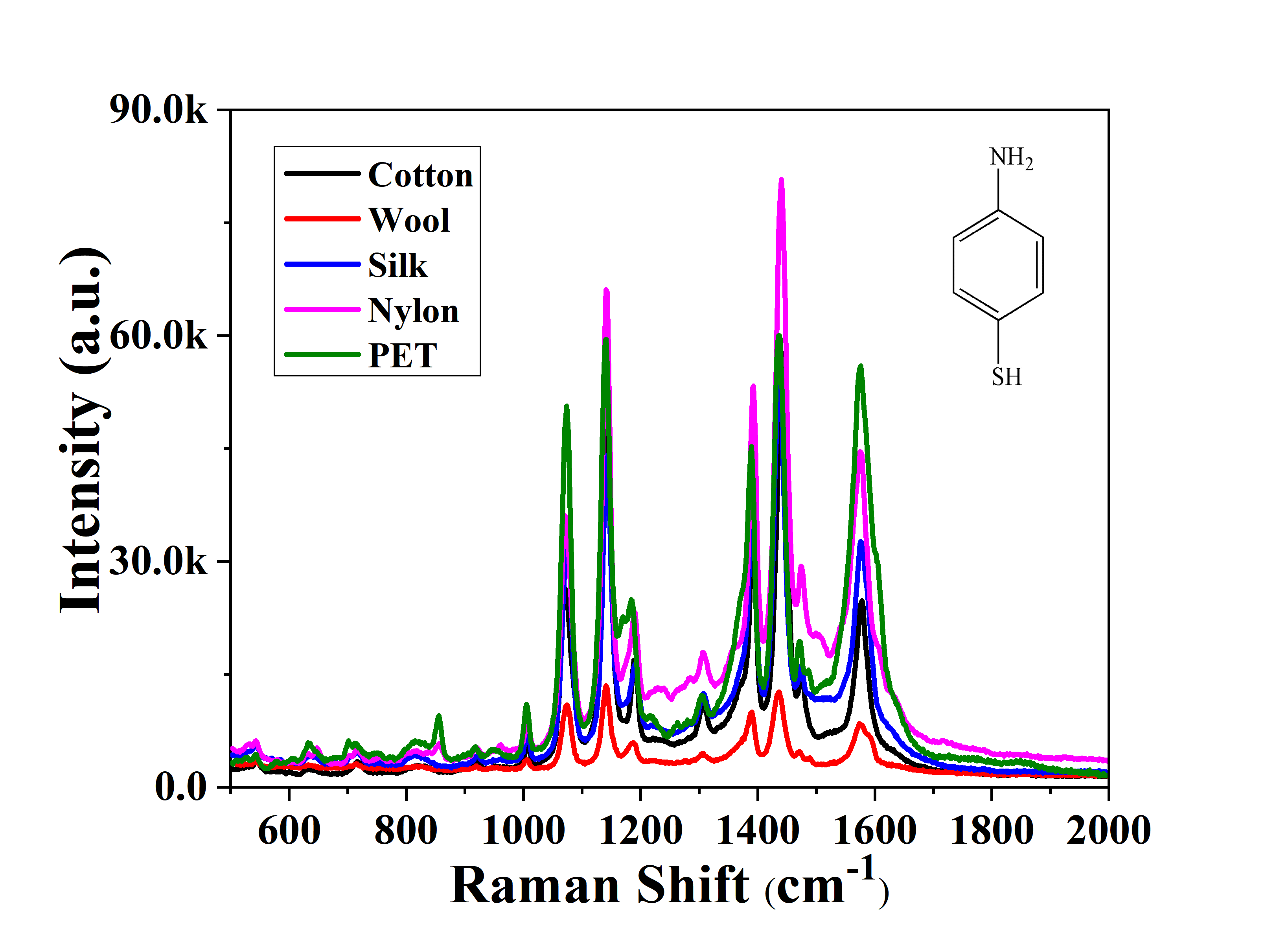 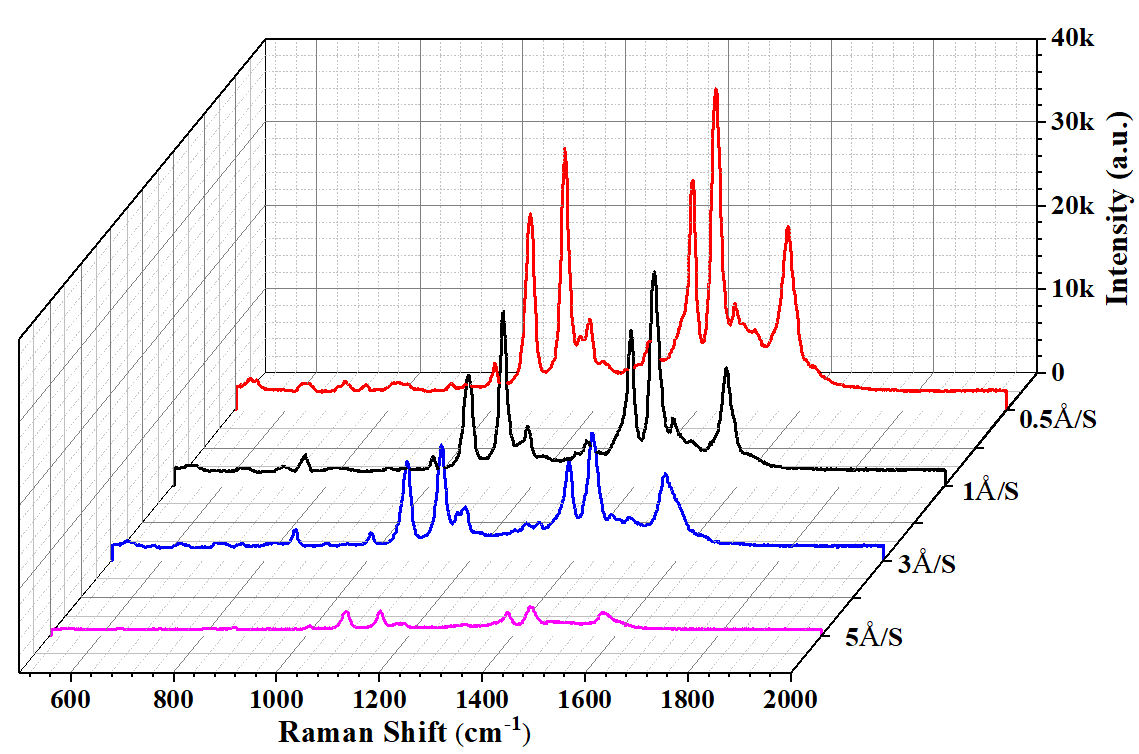 Figure.S2 Spectra of p-aminothiophenol (PATP) with a concentration of 10-6 M on nylon fabrics substrates with different evaporation rate of silver.